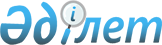 О внесении изменений в решение районного маслихата от 22 декабря 2017 года № 153 "Об утверждении бюджета Уилского сельского округа на 2018-2020 годы"
					
			С истёкшим сроком
			
			
		
					Решение Уилского районного маслихата Актюбинской области от 7 декабря 2018 года № 229. Зарегистрировано Управлением юстиции Уилского района Департамента юстиции Актюбинской области 13 декабря 2018 года № 3-11-151. Прекращено действие в связи с истечением срока
      В соответствии со статьей 6 Закона Республики Казахстан от 23 января 2001 года "О местном государственном управлении и самоуправлении в Республике Казахстан" и пунктом 2 статьи 9-1, статьями 106, 109-1 Бюджетного Кодекса Республики Казахстан от 4 декабря 2008 года Уилский районный маслихат РЕШИЛ:
      1. Внести в решение районного маслихата от 22 декабря 2017 года № 153 "Об утверждении бюджета Уилского сельского округа на 2018-2020 годы" (зарегистрированное в реестре государственной регистраций нормативных правовых актов за № 5858, опубликованное 31 января 2018 года в эталонном контрольном банке нормативных правовых актов Республики Казахстан в электронном виде) следующие изменения:
      в пункте 1: 
      в подпункте 1):
      доходы
      цифры "262 217" заменить цифрами "264 805,1";
      поступления трансфертов
      цифры "248 600" заменить цифрами "251 188,1";
      в подпункте 2): 
      затраты 
      цифры "262 217" заменить цифрами "264 805,1";
      2. Приложения 1 к указанному решению изложить в новой редакций согласно приложению к настоящему решению.
      3. Государственному учреждению "Аппарат Уилского районного маслихата" в установленном законодательством порядке обеспечить:
      1) государственную регистрацию настоящего решения в управлении юстиции Уилского района;
      2) направление настоящего решения на официальное опубликование в эталонном контрольном банке нормативных правовых актов Республики Казахстан в электронном виде.
      4. Настоящее решение вводится в действие с 1 января 2018 года. Бюджет Уилского сельского округа на 2018 год
					© 2012. РГП на ПХВ «Институт законодательства и правовой информации Республики Казахстан» Министерства юстиции Республики Казахстан
				
      Председатель сессии 
районного маслихата: 

Р. Оралбаева

      Секретарь 
районного маслихата: 

Б. Бисекенов
Приложение к решению районного маслихата от 7 декабря 2018 года № 229Приложение 1 к решению районного маслихата от 22 декабря 2017 года № 153
категория
категория
категория
категория
сумма 
(тысяч тенге)
класс
класс
класс
сумма 
(тысяч тенге)
подкласс
подкласс
сумма 
(тысяч тенге)
Наименование
сумма 
(тысяч тенге)
1. Доходы
264 805,1
1
Налоговые поступления
12417
01
Подоходный налог
6600
2
Индивидуальный подоходный налог
6600
04
Налоги на собственность
5817
1
Налоги на имущество
250
3
Земельный налог
530
4
Налог на транспортные средства
5037
2
Неналоговые поступления
1200
01
Доходы от государственной собственности
1200
5
Доходы от аренды имущества, находящегося в государственной собственности
1200
4
Поступления трансфертов
251188,1
02
Трансферты из вышестоящих органов государственного управления
251188,1
3
Трансферты из районного (города областного значения) бюджета
251188,1
функциональная группа
функциональная группа
функциональная группа
функциональная группа
функциональная группа
сумма 
(тысяч тенге)
функциональная подгруппа
функциональная подгруппа
функциональная подгруппа
функциональная подгруппа
сумма 
(тысяч тенге)
администратор бюджетных программ
администратор бюджетных программ
администратор бюджетных программ
сумма 
(тысяч тенге)
программа
программа
сумма 
(тысяч тенге)
Наименование
сумма 
(тысяч тенге)
ІІ. Затраты
264805,1
01
Государственные услуги общего характера
39807,9
1
Представительные, исполнительные и другие 
органы, выполняющие общие функции 
государственного управления
39807,9
124
Аппарат акима города районного значения, села, 
поселка, сельского округа
39807,9
001
Услуги по обеспечению деятельности акима города
 районного значения, села, поселка, сельского округа
34216,9
032
Капитальные расходы подведомственных 
государственных учреждений и организаций
5591
04
Образование
114355
1
Дошкольное воспитание и обучение
114355
124
Аппарат акима города районного значения, 
села, поселка, сельского округа
114355
004
Дошкольное воспитание и обучение и организация 
медицинского обслуживания в организациях 
дошкольного воспитания и обучения
114355
07
Жилищно-коммунальное хозяйство
15569
3
Благоустройство населенных пунктов
15569
124
Аппарат акима города районного значения, 
села, поселка, сельского округа
15569
008
Освещение улиц в населенных пунктах
8524
009
Обеспечение санитарии населенных пунктов
1700
010
Содержание мест захоронений и погребение безродных
100
011
Благоустройство и озеленение населенных пунктов
5245
12
Транспорт и коммуникации
91926,2
1
Автомобильный транспорт
91926,2
124
Аппарат акима города районного значения, села,
 поселка, сельского округа
91926,2
045
Капитальный и средний ремонт автомобильных дорог в городах районного значения, селах, поселках, сельских округах
91926,2
13
Прочие
3147
9
Прочие
3147
124
Аппарат акима города районного значения, села, поселка, сельского округа
3147
040
Реализация мероприятий для решения вопросов обустройства населенных пунктов в реализацию мер по содействию экономическому развитию регионов в рамках Программы развития регионов до 2020 года
3147
15
Трансферты
0
1
Трансферты
0
124
Аппарат акима города районного значения, села, поселка, сельского округа
0
V. Дефицит (профицит) бюджета
0
VI. Финансирование дефицита (использование профицита) бюджета
0
8
Используемые остатки бюджетных средств
138,9
1
Остатки бюджетных средств
138,9
1
1
Свободные остатки бюджетных средств
138,9